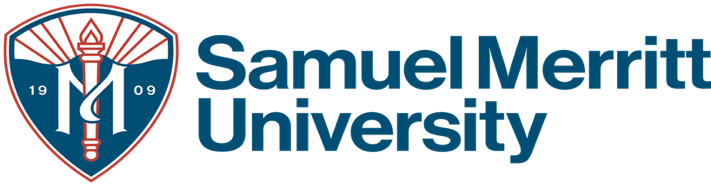 Instructions & Guidelines for Expedited or Full IRB ReviewResearch or projects that do not qualify as being Exempt from IRB review require more detailed information about the procedures of a study.To determine whether your study can qualify for an Expedited IRB Review (two reviewers) it must satisfy both of the following:Pose no more than “minimal risk” to subjects andQualify within one of the Expedited CategoriesDecisions or requests for additional information for Expedited IRB Review applications are made within 2-3 weeks. If you are asked to submit more information, the same reviewers and/or the IRB chairperson will re-review your application considering the additional information and respond promptly. Incomplete applications and/or delays by the PI in providing the requested information will add additional time needed for protocol approval. Applications for Expedited IRB Review can be submitted at any time.Submit completed application along with Submission Checklist and attachments to the IRB Administrator, Jamie Hirota (jhirota@samuelmerritt.edu).If your study does NOT qualify for an expedited review, your application will require Full IRB Review. This means that the application will be reviewed by a quorum of the IRB committee members. This is usually 5 to 6 reviewers. The IRB convenes quarterly and as needed. Applications for Full IRB Review need to be submitted the first few days of the month for distribution to committee members in preparation for discussion of the protocol at a scheduled meeting. Submit completed application along with the Submission Checklist and all required attachments to the IRB Administrator, Jamie Hirota (jhirota@samuelmerritt.edu). Please note: to facilitate an efficient review process, separate your attachments from an existing proposal. Each attachment could be consolidated into a single pdf file and titled with your name or if each remains as a separate document, group into a single folder titled with your name. You can download the Word version of the Expedited or Full Review Application that articulates the specific information needed within each section of the application and includes checkboxes to facilitate. Insert your responses directly into the document within the sections and subsections. All section items need to be addressed on the application, however it is possible that an item is not applicable to your study. In this case, indicate “N/A” to inform the reviewers that you have considered all the required components for human subject research. If you have questions about the SMU-IRB process, contact Jamie Hirota, IRB Administrator, (510) 879-9200, x7374 (jhirota@samuelmerritt.edu) from 8:00 a.m. to 5:00 p.m. Monday through Friday.  Jamie’s office is in the Peralta Pavilion, 450 30th Street, Room 2718Overview of Application Content for Expedited or Full IRB Review (see Application for complete details)Section 1: Study PersonnelSection 2: Review Type and General InformationReview TypeData being gatheredLocation of data gatheringFunding Section 3: Protocol InformationPurpose and Research Questions/HypothesesBrief explanation of the study (<300 words)Study design  Section 4: Study ProceduresAll events and activities Section 5: Subject PopulationExpected age & estimated maximum number of subjects Involvement of potentially vulnerable subjects or SMU students or employeesSubject RecruitmentSubject Population Inclusion and Exclusion CriteriaSubject CompensationSection 6:  Risks and DiscomfortsNo greater than minimal risk or Greater than minimal riskDescription of potential risks and and procedures to reduce the risk. Adverse effects of participation Subject deception Section 7: Benefits/AlternativesDescription of potential benefits Description of any alternative treatments and procedures available Section 8: Procedures to Maintain ConfidentialitySubject IdentityData SecuritySection 9: Informed ConsentDescription of informed consent process Description of how subject consent will be obtained Section 10: HIPAASection 11: Potential Conflict of InterestSection 12: AttachmentsRecruitment notices; email communication script; project flyers Data collection instrumentsAny materials to be distributed to subjects during study proceduresLetters of support from institutions or agencies where data is being collectedInformed Consent Human subjects training (CITI training documents completed within past 3 years)If available, a full proposal with reference list